6. VEŘEJNÉ ZASEDÁNÍ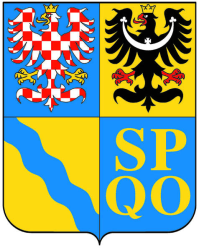 ZASTUPITELSTVA OLOMOUCKÉHO KRAJEPÁTEK 27. 9. 2013 - 10:00 hBudova Magistrátu města Olomouce – velký zasedací sál,Hynaisova 10, OlomoucPROGRAM:                                          1.Zahájení, volba pracovních komisí a ověřovatelů zápisu, schválení programu zasedáníROK - Rozbořil (Niče)2.Kontrola plnění usnesení Zastupitelstva Olomouckého krajeROK - Rozbořil (Niče)3.Zpráva o činnosti Rady Olomouckého kraje za uplynulé obdobíROK - Rozbořil (Niče)4.1.Dodatek č. 1 ke Smlouvě o poskytnutí příspěvku Muzeu umění Olomouc, státní příspěvkové organizaciROK - Rašťák (Garčic)4.2.Smlouva o partnerství v projektu Centrum sociálně orientovaných inovacíROK - Symerský (Mazurová)4.3.Globální granty Olomouckého kraje II v rámci Operačního programu Vzdělávání pro konkurenceschopnost – dodatek ke smlouvěROK - Rozbořil (Kubín)4.4.Dodatek č. 1 ke Smlouvě o poskytnutí příspěvku městu Velká Bystřice - materiál bude předložen na stůlROK - Rašťák (Garčic)5.1.Rozpočet Olomouckého kraje 2013 – rozpočtové změnyROK - Rozbořil (Juřena)5.1.1.Rozpočet Olomouckého kraje 2013 – rozpočtové změny – DODATEK - materiál bude předložen na stůlROK - Rozbořil (Juřena)5.2.Rozpočet Olomouckého kraje 2013 – účelové dotace ze státního rozpočtu obcím Olomouckého krajeROK - Rozbořil (Juřena)5.3.Rozpočet Olomouckého kraje 2013 – dotace z Ministerstva práce a sociálních věcí na poskytování sociálních služebROK - Rozbořil (Juřena)5.4.Rozpočet Olomouckého kraje 2013 – plnění rozpočtu k 31. 8. 2013 - materiál bude předložen na stůlROK - Rozbořil (Juřena)5.5.Rozpočet Olomouckého kraje 2013 – příspěvek obci Ruda nad Moravou, Svazku obcí Mikroregion Zábřežsko, obci Jestřebí a obci BabiceROK - Rozbořil (Juřena)5.6.Rozpočet Olomouckého kraje 2013 – Významné projekty Olomouckého krajeROK - Rozbořil (Juřena)5.7.Rozpočet Olomouckého kraje 2013 – příspěvek obci DřevnoviceROK - Rozbořil (Juřena)6.Prominutí povinnosti odvodu za porušení rozpočtové kázně v oblasti dopravyROK - Mačák (Růžička)7.Dodatek č. 11 zřizovací listiny Správy silnic Olomouckého kraje, příspěvkové organizaceROK - Mačák (Růžička)8.Žádost Svazku obcí „Povodí Loučka“ o poskytnutí finančního příspěvku z rozpočtu Olomouckého kraje na rekonstrukci povrchů krajských komunikací dotčených výstavbou kanalizaceROK - Mačák (Růžička)9.Návrh statutárního města Přerov k uzavření Memoranda o vzájemné spolupráci a podpoře při vybudování přeložky „silnice I/55 Přerov – průtah centrem, 1. etapa“ROK - Mačák (Růžička)10.Mezikrajská Smlouva o úhradě kompenzace na zajištění dopravní obslužnosti veřejnou linkovou osobní dopravou v rámci Integrovaného dopravního systému Pardubického kraje na území Olomouckého krajeROK - Mačák (Tomík - KIDSOK)11.1.Majetkoprávní záležitosti – odprodej nemovitého majetkuROK - Symerský (Kamasová)11.2.Majetkoprávní záležitosti – odkoupení nemovitého majetkuROK - Symerský (Kamasová)11.3.Majetkoprávní záležitosti – bezúplatné převody nemovitého majetkuROK - Symerský (Kamasová)11.4.Majetkoprávní záležitosti – bezúplatná nabytí nemovitého majetkuROK - Symerský (Kamasová)11.4.1.Majetkoprávní záležitosti – bezúplatná nabytí nemovitého majetku – DODATEK - materiál bude předložen na stůlROK - Symerský (Kamasová)11.5.Majetkoprávní záležitosti – vzájemné bezúplatné převody nemovitého majetkuROK - Symerský (Kamasová)11.6.Majetkoprávní záležitosti – svěření nemovitého majetkuROK - Symerský (Kamasová)12.Zásady postupu orgánů Olomouckého kraje při nakládání s nemovitým majetkemROK - Symerský (Kamasová)13.Racionalizace školských příspěvkových organizacíROK - Švec (Gajdůšek)14.Mezioborové studijní programyROK - Švec (Gajdůšek)15.Dodatky zřizovacích listin školských příspěvkových organizacíROK - Švec (Gajdůšek)16.Pravidla Olomouckého kraje pro poskytování příspěvků v oblasti sportu v roce 2014ROK - Rašťák (Gajdůšek)17.Dar Nadačnímu fondu Českého klubu olympioniků regionu Severní MoravaROK - Rašťák (Gajdůšek)18.Program podpory kultury a památkové péče v Olomouckém kraji v roce 2014ROK - Rašťák (Garčic)19.Změna zřizovací listiny Muzea Prostějovska v Prostějově, příspěvkové organizaceROK - Rašťák (Garčic)20.Prominutí povinnosti odvodu za porušení rozpočtové kázně v oblasti kulturyROK - Rašťák (Garčic)21.Poskytnutí dotace Povodí Odry, s. p.ROK - Symerský (Veselský)22.Poskytnutí účelové finanční dotace obcím na řešení mimořádné situace v oblasti vodohospodářské infrastrukturyROK - Symerský (Veselský)23.Změna účelu využití části dotace poskytnuté obci Doloplazy z fondu na podporu výstavby a obnovy vodohospodářské infrastruktury na území Olomouckého krajeROK - Symerský (Veselský)23.1.Rozpočet Olomouckého kraje 2013 – žádost obce Doloplazy - materiál bude předložen na stůlROK - Rozbořil (Juřena)24.Informace o přípravě realizace poldru Teplice nad BečvouROK - Symerský (Veselský)25.Poskytnutí finančních příspěvků na hospodaření v lesích na území Olomouckého krajeROK - Symerský (Veselský)26.Příspěvkový program Podpora poskytování sociálních služeb a aktivit zaměřených na sociální začleňování pro rok 2013ROK - Kubjátová (Sonntagová)27.Dotační program Olomouckého kraje pro oblast zdravotnictví pro rok 2013 – vyhodnocení žádostí a schválení smluv o poskytnutí dotaceROK - Fischer (Hanák)28.Letiště PřerovROK - Symerský (Mazurová)29.Projekty Olomouckého kraje spolufinancované z evropských fondů předkládané ke schválení financováníROK - Rozbořil (Kubín)30.Financování složek integrovaného záchranného systému Olomouckého kraje a obcí Olomouckého krajeROK - Rozbořil (Niče)30.1.Poskytnutí finančního příspěvku z rozpočtu Olomouckého kraje pro obec Nová Hradečná - materiál bude předložen na stůlROK - Rozbořil (Niče)31.Neinvestiční dotace v požární ochraně na výdaje jednotek sborů dobrovolných hasičů obcí Olomouckého kraje na rok 2013 – II. etapaROK - Rozbořil (Niče)31.1.Neinvestiční dotace v požární ochraně na výdaje jednotek sborů dobrovolných hasičů obcí Olomouckého kraje na rok 2013 - III. etapa (povodně 2013) - materiál bude předložen na stůlROK - Rozbořil (Niče)32.Zápisy ze zasedání výborů Zastupitelstva Olomouckého krajepředsedové výborů32.1.Zápisy ze zasedání výborů Zastupitelstva Olomouckého kraje – DODATEK - materiál bude předložen na stůlpředsedové výborů33.Odvolání člena Výboru pro regionální rozvoj Zastupitelstva Olomouckého kraje z funkce a volba nového člena výboru - materiál bude předložen na stůlROK – Rozbořil (Štěpánková)34.Revokace části usnesení č. UZ/5/45/2013 a ukončení účasti Olomouckého kraje v Agentuře rozvojové a humanitární pomoci Olomouckého kraje o.p.s. - materiál bude předložen na stůlROK – Kubjátová 35.Různé 36.Závěr